CAPTURE AMAGANSETT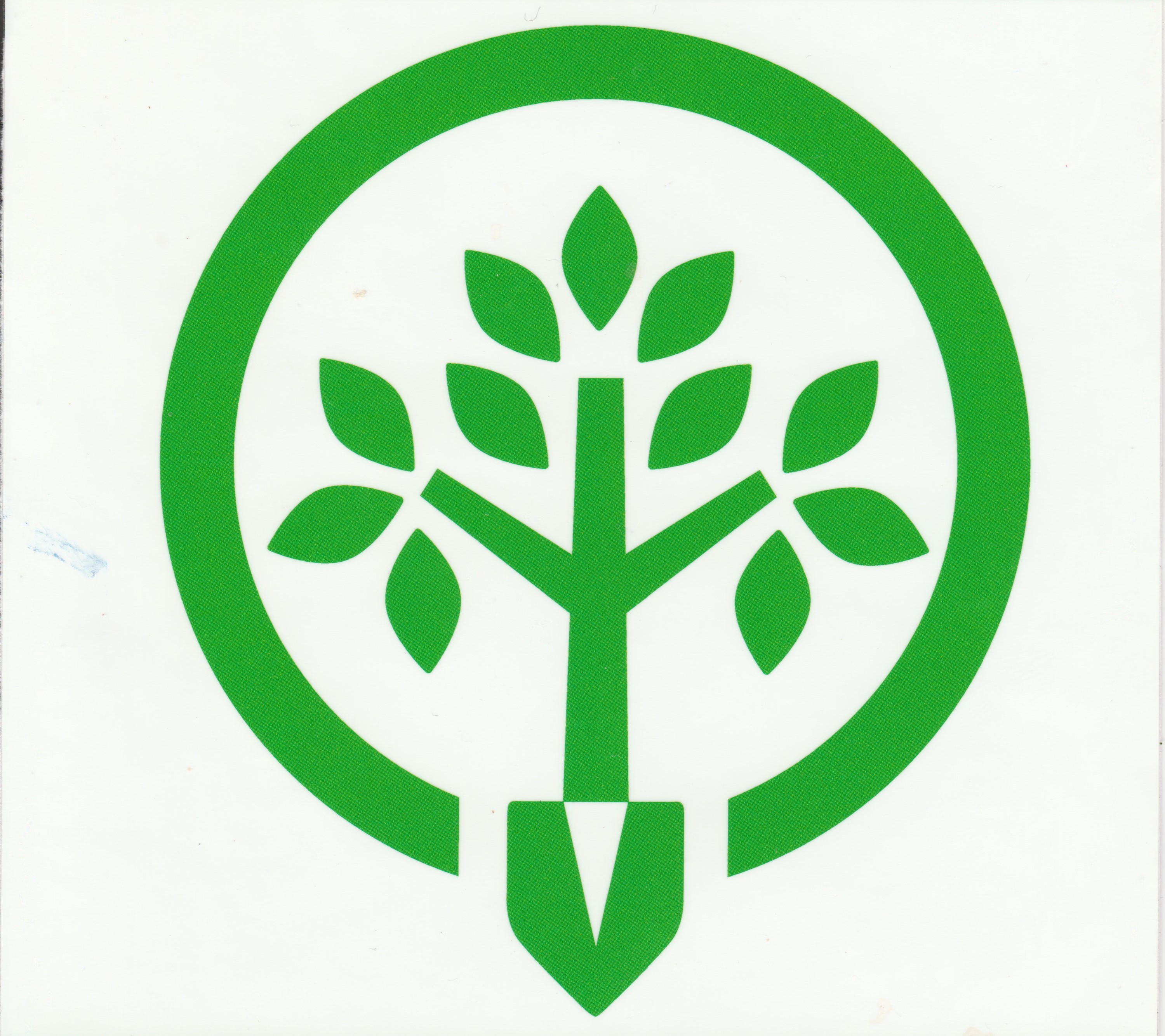 2022 Photo Contest Entry FormName AddressCity 					 State 		 Zip Code Daytime Phone 				   Email Photo DetailsTitle Category   Amagansett Native & Wildlife 		 Amagansett Landmarks   Amagansett Community			 Amagansett by the WaterLocation photo was taken I certify that I have read and understand the rules of the contest posted on the A.V.I.S. website. I agree to allow the Amagansett Village Improvement Society to publish my photo in print or use electronically. If I am a winner, I also give the Amagansett Village Improvement Society permission to publicize my name and share the phone number and email address provided above with members of the media who request it.Signature Signature of parent/guardian (required if under 18) Please download, fill out and email this form along with your photograph to info@amagansettavis.com no later than Sunday, April 24, 2022